ANEXO IPLANO DE TRABALHOIdentificação da proposta e do Programa de Pós-Graduação Stricto SensuJustificativa (possíveis impactos das bolsas solicitadas para o fortalecimento do programa – até 300 palavras)Internacionalização (possíveis impactos das bolsas solicitadas na internacionalização do curso e ações de fortalecimento da internacionalização – até 300 palavras)Parcerias Internacionais (redes, parcerias e acordos que podem contribuir para o processo de internacionalização em casa do Programa – até 300 palavras)Processo de acompanhamento (avaliação dos bolsistas no programa – até 300 palavras)Número de bolsas solicitadas para o curso de mestrado e/ou número de bolsas solicitadas para o curso de doutoradoCriciúma, ____ de ___________________ de 2023.Assinatura do(a) Coordenador(a) do PPGNome por extensoCoordenador(a) do PPG em (XXX)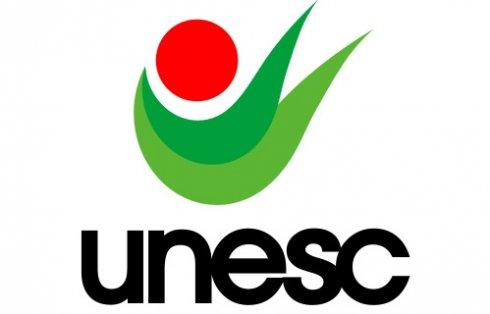 UNIVERSIDADE DO EXTREMO SUL CATARINENSE – UNESCPRÓ-REITORIA DE PESQUISA, PÓS-GRADUAÇÃO, INOVAÇÃO E EXTENSÃODIRETORIA DE PESQUISA E PÓS-GRADUAÇÃO STRICTO SENSU